 PAROCHIE ONZE-LIEVE-VROUW VAN SION                                  PAROCHIEKERN MAASLAND: H. MARIA MAGDALENA 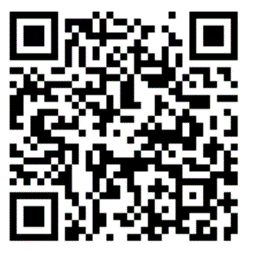   Het parochiesecretariaat is bereikbaar op 	  Dinsdag- en woensdagmorgen van 09.15 uur - 12.15 uur  Telefoon: 010 - 5912055   E-mailadres:       maasland@onzelievevrouwvansion.nl   Web-site SION:  www.onzelievevrouwvansion.nl en/of                                www.kerkentemaasland.nl   Banknr.NL63RABO0340400439 t.n.v. R.K. Parochie O.L.V. van Sion Eucharistisch gebedPr.: De Heer zij met u. A.: En met uw geest. Pr.: Verheft uw hart.A.: Wij zijn met ons hart bij de Heer. Pr.: Brengen wij dank aan de Heer, onze God. A.: Hij is onze dankbaarheid waardig.Prefatie IV van PasenPr U danken wij, Heer God, omwille van uw heerlijkheid, en om heil en genezing te vinden zullen wij uw Naam verkondigen, al onze dagen, maar vooral in deze tijd bezingen wij U. Want ons paaslam, Christus, is voor ons geslacht. Wat oud was is tenietgedaan; wat neerlag is tot nieuw leven opgericht: in Christus is ons leven geheel en al hersteld. Vreugde om het paasfeest vervult ons, mensen die op aarde wonen, vreugde vervult de engelen in de hemel, de machten en de krachten die U loven, die U dit lied toejuichen zonder einde:Heilig: SchubertEucharistisch gebed: 731 (+ Als wij dan eten..) Onze VaderVredewensLam Gods:  SchubertCommunielied: Een Psalm van David (fragment uit psalm 36) Gij met uw naam tot in de hemel reikt uw verbond, uw trouw tot aan het firmament, uw gerechtigheid staat als de bergen, uw ontferming is groot als de zee, uw laatste woord komt naderbij als de vloed, mens en dier zult Gij bevrijden, Gij, kostbaar uw vriendschap, onbetaalbaar uw gratie. Zending en zegenSlotlied:  U zij de glorie (GvL 539)Goed verbondenAls gij in Mij blijft en mijn woorden in u blijven, vraagt dan wat gij wilt en gij zult het krijgen.  Johannes 15, 7 5e zondag van Pasen – 28 april  2024 EucharistievieringVoorganger: pater Thomas  – M.m.v. Samenzang Openingslied: Gij, die verrezen zijt (GvL 607) Heer ontferm U: SchubertEer aan God: Schubert EERSTE LEZING  Handelingen 9, 26-31Uit de Handelingen der ApostelenIn die tijd deed Paulus, in Jeruzalem aangekomen, pogingen zich bij de leerlingen aan te sluiten, maar allen waren bang van hem omdat zij niet konden geloven dat hij een leerling was. Barnabas trok zich zijn lot aan, bracht hem bij de apostelen en verhaalde hun, hoe hij onderweg de Heer gezien had en dat Deze tot hem had gesproken; en hoe hij in Damascus vrijmoedig opgetreden was in de Naam van Jezus. Voortaan ging hij in Jeruzalem geregeld met hen om, terwijl hij onverschrokken optrad in de naam van de Heer. Hij sprak en disputeerde met de Hellenisten. Deze probeerden hem te vermoorden. Toen de broeders dit te weten kwamen, brachten zij hem weg naar Caesarea en lieten hem naar Tarsus vertrekken. Nu genoot de Kerk in heel Judea, Galilea en Samaria vrede; zij werd steeds meer bevestigd in de vreze des Heren, en nam gestadig in aantal toe door vertroosting van de heilige Geest.Woord van de Heer –Wij danken God.Tussenzang: Antwoordpsalm Psalm 22Refrein: Voor heel de menigte zal ik U prijzen, voor heel de menigte zal ik U prijzen.Voor heel de menigte zal ik U prijzen,U danken voor het oog van de God vrezenden.De armen zullen eten en verzadigd worden, en allen die God zoeken, prijzen Hem. Refrein:Dan zullen alle landen van de aarde de Heer gedenken en zich tot Hem keren.Die rusten in de aarde zullen Hem aanbidden, voor Hem zal buigen al wie afdaalt in het stof. Refrein:Mijn ziel zal voor zijn Aanschijn blijven leven, mijn nageslacht zal steeds zijn dienaar zijn.Het zal verhalen van de Heer aan het geslacht dat komt, van zijn gerechtigheid aan die geboren worden. Refrein:TWEEDE  LEZING   1 Johannes 3,18-24Uit de eerste brief van de heilige apostel JohannesVrienden, wij moeten niet liefhebben met woorden en leuzen, maar met concrete daden. Dat is onze maatstaf; daardoor krijgen wij de zekerheid dat wij thuishoren bij de waarachtige God. Dan mogen wij ook voor zijn aanschijn ons geweten geruststellen ook als het ons veroordeelt, want God is groter dan ons hart en Hij weet alles. Dierbare vrienden, daar ons geweten ons dus niet hoeft te veroordelen, mogen wij vrijmoedig met God omgaan; wij krijgen van Hem alles wat wij vragen, omdat wij zijn geboden onderhouden en doen wat Hem aangenaam is. En dit is zijn gebod: van harte geloven in zijn Zoon Christus en elkaar liefhebben zoals Hij ons bevolen heeft. Wie zijn geboden onderhoudt blijft in God en God blijft in hem. En dat Hij in ons woont, weten we door de Geest die Hij ons gegeven heeft. Woord van de Heer –Wij danken God.Tussenzang:  Blijft in mij Refr.: Halleluja, halleluja, hallelujah! Blijft in Mij, dan blijf Ik in u,  zegt de Heer, wie in Mij blijft draagt veel vrucht. Refr.EVANGELIE    Johannes 15, 1-8Uit het heilig evangelie van onze Heer Jezus Christus volgens JohannesIn die tijd zei Jezus tot zijn leerlingen: „Ik ben de ware wijnstok en mijn Vader is de wijnbouwer. Elke rank aan Mij die geen vrucht draagt, snijdt Hij af; en elke die wel vrucht draagt, zuivert Hij, opdat zij meer vrucht mag dragen. Gij zijt al rein dank zij het woord dat Ik tot u gesproken heb. Blijft in Mij, dan blijf Ik in u. Zoals de rank geen vrucht kan dragen uit zichzelf, maar alleen als zij blijft aan de wijnstok, zo gij evenmin als gij niet blijft in Mij. Ik ben de wijnstok, gij de ranken. Wie in Mij blijft terwijl Ik blijf in hem, die draagt veel vrucht, want los van Mij kunt gij niets. Als iemand niet in Mij blijft, wordt hij weggeworpen als rank en verdort; men brengt ze bij elkaar, gooit ze in het vuur en ze verbranden. Als gij in Mij blijft en mijn woorden in u blijven, vraagt dan wat gij wilt en gij zult het krijgen. Hierdoor wordt mijn Vader verheerlijkt dat gij rijke vruchten draagt; zo zult gij mijn leerlingen zijn."Woord van de Heer–Wij danken God.Acclamatie: Uw woord is waarheid, Heer (GvL 270a)GeloofsbelijdenisVoorbede en intenties: Groter dan ons hart (GvL 448 refrein) Omdat Gij het zijt groter dan ons hart, die mij hebt gezien, eer ik werd geborenKlaarmaken van de tafel (met collecte) lied: Ik ben de wijnstok (GvL 621) Intenties en mededelingen  28 april Intenties Angèlie Foet- VlugBep Meinders-PaalvastPiet van Marrewijk Bertus GroenewegenIn liefdevolle herinnering aan Aad HamIn dankbare herinnering aan Jan AmmerlaanIn dankbare herinnering aan Ton Hersbach en om zegen over zijn gezinIn liefdevolle herinnering aan Plonie van Noordt – van MilWEEK 18Oecumenische dienst 2e PinksterdagOp maandag 20 mei, Tweede Pinksterdag, is om 10.00 uur de oecumenische kerkdienst in de R.K.-kerk, Meester Postlaan 6, Maasland.Al jarenlang is deze kerkdienst het startsein voor Sport en Spel. We willen u van harte uitnodigen om aanwezig te zijn!Het Sport en Spel comité is natuurlijk al maandenlang bezig met de voorbereidingen voor dit evenement dat heel Maasland op de been brengt.We kijken ernaar uit en we hopen op een fantastische opbrengst.Werkgroep oecumene MaaslandIntenties en mededelingen  28 april Intenties Angèlie Foet- VlugBep Meinders-PaalvastPiet van Marrewijk Betus GroenewegenIn liefdevolle herinnering aan Aad HamIn dankbare herinnering aan Jan AmmerlaanIn dankbare herinnering aan Ton Hersbach en om zegen over zijn gezinIn liefdevolle herinnering aan Plonie van Noordt – van MilWEEK 18Oecumenische dienst 2e PinksterdagOp maandag 20 mei, Tweede Pinksterdag, is om 10.00 uur de oecumenische kerkdienst in de R.K.-kerk, Meester Postlaan 6, Maasland.Al jarenlang is deze kerkdienst het startsein voor Sport en Spel. We willen u van harte uitnodigen om aanwezig te zijn!Het Sport en Spel comité is natuurlijk al maandenlang bezig met de voorbereidingen voor dit evenement dat heel Maasland op de been brengt.We kijken ernaar uit en we hopen op een fantastische opbrengst.Werkgroep oecumene MaaslandVooraf:   Alles wacht op U 607Openingslied: Gij, die verrezen zijtOpeningswoord  Schuldbelijdenis    Heer ontferm U : SchubertEer aan God: SchubertGebedEerste Lezing    Antwoordpsalm of Lied: Ps. 22. Tweede lezingAlleluia(-lied):  Lof en eer: Blijft in mij Evangelielezing 270aAcclamatie :  OverwegingGeloofsbelijdenis  448Voorbede en intenties:  Groter dan ons hart (refr.) 621Klaarmaken van de tafel (met collecte) lied: Ik ben de wijnstokPrefatie  Heilig: Schubert731Eucharistisch gebed: (+ Als wij dan eten..)Onze VaderVredewensLam Gods: SchubertUitnodiging tot de communie Communielied: Een Psalm van DavidSlotgebedMededelingen         Zending en zegen532Slotlied: U zij de glorieZondag 28 apr.  9.15 uur Eucharistieviering met samenzang Voorganger: pater Thomas Dinsdag 30 apr.  9.30 uur Woord- en Communieviering Voorganger: diaken M. KerklaanZaterdag4 mei13-16 uur Open kerk Zondag5 mei   9.15 uur Eucharistieviering m.m.v. St. Caecilia  Voorganger: pater PeelenZondag 28 apr.  9.15 uur Eucharistieviering met samenzang Voorganger: pater Thomas Dinsdag 30 apr.  9.30 uur Woord- en Communieviering Voorganger: diaken M. KerklaanZaterdag4 mei13-16 uur Open kerk Zondag5 mei   9.15 uur Eucharistieviering m.m.v. St. Caecilia  Voorganger: pater Peelen